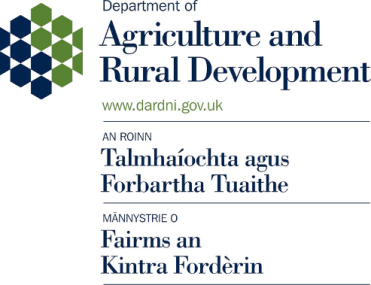 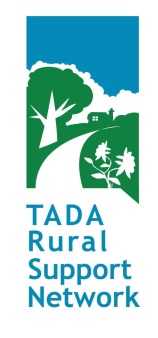 Rural Micro Capital Grant Programme 2015Application FormGrant aid is available to eligible rural community-led, voluntary organisations to tackle rural poverty and / or social isolation within their local community.  Funding can only be used for short term, capital projects. Revenue / Running costs (e.g. wages, rent, utility costs, etc) will not be funded. Grant aid in the range of £200 minimum and £1,500 maximum is available.  You must be able to provide 15% (minimum) cash match funding towards the cost of your project.For the Armagh City Banbridge and Craigavon Borough Council area, TADA Rural Support Network is delivering this Programme on behalf of the Department of Agriculture & Rural Development.Please return your completed form and scanned, electronic attachments by email to: info@tadarsn.comIf you are unable to submit online then the completed application form and attachments (e.g. constitution, insurance certificate, quotes, etc) should be returned in a sealed envelope, clearly marked Grant Aid Application to:TADA Rural Support NetworkUnit 10A, 19 Carn Business Park, Portadown, Co. Armagh, BT63 5WGTel: 02838 398888	Fax: 02838 398883E-mail: info@tadarsn.com 	Web: www.tadarsn.comApplications must be received by 12 Noon on Friday 22 May 2015Late or incomplete applications will NOT be accepted.Please read the Guidance Notes for Applicants carefully before completing this form and remember to keep a copy of the completed application form for your own records.Please complete the form in black ink and in BLOCK CAPITALS or type in font size 12. Section 1: About your OrganisationName of organisation / applicant.Name of Contact Person. Position held in organisation.Full postal address for correspondence.Postcode:Telephone Landline: 	Mobile: E-mail Address: 
If you have any particular communication needs, please tell us what they are.Please outline the main aims, objectives and remit of your organisation.Are you a not-for-profit, voluntary organisation? 		YES		  NOA Unique Reference Number (URN) is a reference number assigned by the Department for Social Development (DSD) to organisations in the Community and Voluntary Sector as a means of recording all awards of grant funding made to an individual organisation.If you have a URN please enter it here: Is your organisation VAT registered?	 		YES		  NOIf yes, our VAT registration number isSection 2 - About your ProjectTitle / Description of Project: 2.2	Which Council ward(s) will benefit from the project?2.3	DARD is providing funding for this Programme as part of its Tackling Rural Poverty & Social Isolation Framework (Refer to Annex 3 of the Guidance Notes for Applicants for more detail). Please describe how your project will contribute to reducing rural poverty and social isolation in your local community.  	Which theme will the project principally focus on?	 (Please tick only one box, as most appropriate to your project)Modernisation (of existing premises / assets)Information & Communications Technology		   Health and Well BeingHow many people will benefit from your project?	
Has your project already started? 			    	YES               /     NO  	Can this project be completed and grant claimed within four months?									   	     	YES               /     NO  Section 3 - Funding your ProjectWhat is the estimated total cost of the project? Please provide a breakdown of all the various items of the project, their estimated costs and the grant sought for each item from the Rural Micro Capital Grant Programme. Please also provide supporting evidence that value for money will be sought when purchasing these items (at least 2 written / hard-copy quotations for each item must be provided with your application). Note that second-hand equipment is not eligible.	    Continue on a separate sheet if necessaryThe Rural Micro Capital Grant Programme 2015 can provide up to 85% of the total cost of your project, up to a maximum grant of £1,500.  Match funding must be in the form of a ‘cash’ contribution. Labour or ‘in-kind’ contributions cannot be accepted. Grants are payable on completion of your project. No advance payments are available. This grant cannot be used to ‘match’ another funder’s project.  Please give details below of how you intend to fund your project.Section 4 - Additional Information Please provide any other information which you consider relevant to your application and list any reports, etc. relating to you or your organisation and /or the project which you have enclosed.CHECKLISTDECLARATIONNote:	If returning your completed Application Form by post or by hand, signatures are required from two persons in authority within your organisation including the Chairperson and another office bearer e.g. Secretary or Treasurer. If you are returning the Application Form electronically, then type in the appropriate names below. If your application is successful, appropriate signatures will be collected through the Letter of Offer process.Data Protection and Freedom of Information IssuesDARD and our delivery agents take data protection and freedom of information issues seriously. We take care to ensure that any personal information supplied is dealt with in a way which complies with the requirements of the Data Protection Act 1998. This means that any personal information you supply will be processed principally for the purpose for which it has been provided.  However, DARD may also use it for other legitimate purposes in line with the Data Protection Act 1998 and Freedom of Information legislation. These include:Occupational health and welfare;Compilation of statistics;Disclosure to other organisations when required to do so; andDisclosure under the Freedom of Information Act 2000 or the Environmental Information Regulations 2004 where such disclosure is in the public interest.WARNINGTo knowingly or recklessly make a false statement to obtain aid for yourself or anyone else, will lead to disqualification, liability to refund of any aid already paid and possible prosecution.The information provided on this form may be made available to other Departments/Agencies for the purposes of preventing and detecting crime.DARD FRAUD HOTLINE 0808 1002716ITEMSEstimated Cost£Grant Sought£TotalSource of FundingName of FunderAmount (£)Rural Micro Capital Grant Programme 2015Rural Micro Capital Grant Programme 2015Own resourcesTotal Cost of ProjectTotal Cost of Project£Have you filled in all parts of the form?Are you sure this project can be completed and grant claimed within four months?Have you provided contact details where we can contact you between 9am and 5pm on weekdays?Have you included a fully costed breakdown of the project budget?The following documents must be attached to your application:The following documents must be attached to your application:The following documents must be attached to your application:The following documents must be attached to your application:Constitution / Governing documentsAccounts / Financial StatementRecent Bank / Building Society Statement (within 3 months)A copy of your lease/ proof of ownership  (projects involving work to your building)Copy of your current Insurance certificateQuotations (two quotes for each item)Additional pages, where appropriateSigned:ChairpersonName:(block caps)Date:Signed:Position held:Name:(block caps)Date:Closing Date for receipt of completed application forms is:12 Noon on Friday 22 May 2015No LATE or INCOMPLETE applications will be accepted.